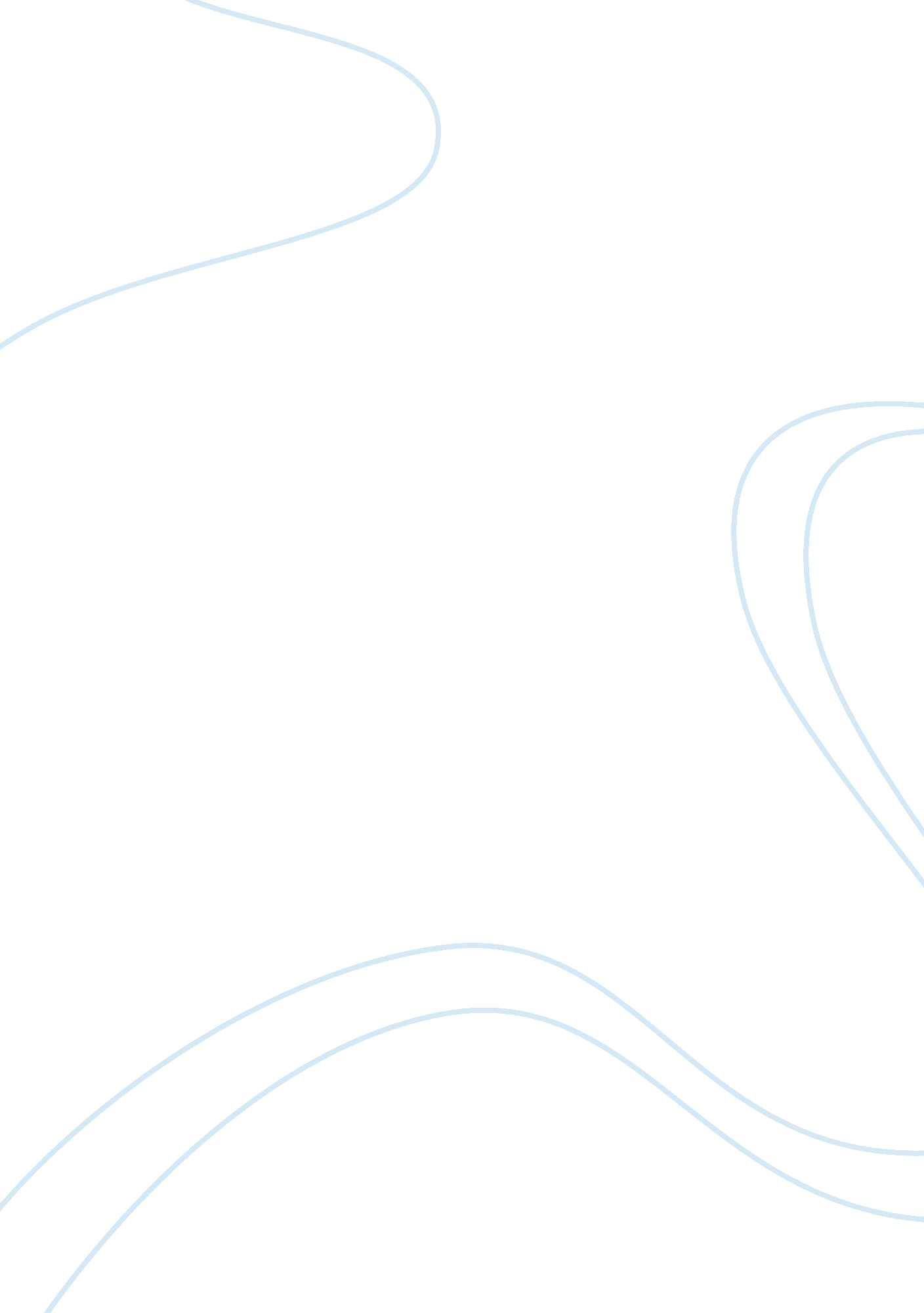 Competition among organisms in the ecosystemHealth & Medicine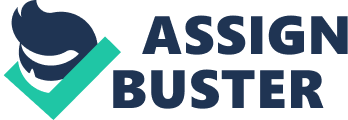 The paper " Competition Among Organisms in the Ecosystem" is a worthy example of an essay on health sciences&medicine. 
Competition within the ecosystem becomes evident when one appreciates the scrutiny of how different organisms exist within the environment (Striano & Reid, 2009, 84). Therefore, competition within the ecosystem exists as far as survival is involved. Each organism within any given environment has been devised by nature with the mechanism that tends to give it an advantage on survival tactics (Vandermeer & Goldberg, 2003, 46). It is from these advantages that these organisms strife for continuity. 
This situation is evident in the forest whereby plants exist in various forms and sizes. Tall plants have the advantage over shorter plants since they can easily get to the sunlight (Putman &Wratten, 1984, 126). A shorter plant under these tall trees might then fail to survive since light is vital for the generation of food to the plants (Stuefer, 2002, 339). Ecologists have deduced the interaction of plants as being that which all plants in the forest are in competition or something. In a forest with high density, some seedlings may fail to survive since they did not store enough food to utilize during winter (Radosevch et al, 2007, 88). 
Deducing from the way animals interact in the forest, there are predators and preys (Begon, et al, 2009, 245). Predators like lions and leopards in an ecology where zebras are the main preys are a good scenario of this example (Mcintosh, 1986, 57). The lions and leopards will then fight for the zebras being the main source of food. If the zebras were to reduce significantly in number, it would mean that the two species would have to compete for the remaining zebras (Wiens, 1989, 188). Lions have the advantage of being fierce with big claws than the leopard (Esbjörn-hargens & Zimmerman, 2009, 161). The leopard, on the other hand, is much faster compared to the lion; therefore, these animals will then use their advantageous mechanisms for their survival. 